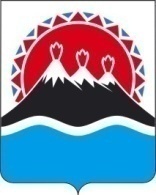 П О С Т А Н О В Л Е Н И ЕГУБЕРАТОРА КАМЧАТСКОГО КРАЯ             г. Петропавловск-КамчатскийПРАВИТЕЛЬСТВО ПОСТАНОВЛЯЕТ:1. Внести в постановление Губернатора Камчатского края от 23.12.2020 
№ 105 «Об установлении среднемесячного размера оплаты труда рабочего первого разряда, занятого в строительной отрасли, для целей определения сметной стоимости строительства в Камчатском крае» следующее изменение:в пункте 1 слова «за 2018 год – 64 935,36 рублей» заменить словами 
«за 2019 год – 67 377,77 рублей». 2. Настоящее постановление вступает в силу через 10 дней после дня его официального опубликования.Губернатор Камчатского края                                                               В.И. ИлюхинСОГЛАСОВАНО:Заместителя Председателя Правительства Камчатского края 	                                                    Т.Ю. СмирновМинистр строительства Камчатского края		                                                               А.Г. ДегодьевНачальник Главного правовогоуправления Губернатора и Правительства Камчатского края	                                                         С.Н. ГудинМинистерство строительства Камчатского краяБзырин Сергей Сергеевич 8 (4152) 46-15-47Пояснительная запискак проекту постановления Губернатора Камчатского края «О внесении изменений в постановление Губернатора Камчатского края от 23.12.2019 № 105 «Об установлении среднемесячного размера оплаты труда рабочего первого разряда, занятого в строительной отрасли, для целей определения сметной стоимости строительства в Камчатском крае»Настоящий проект постановления Губернатора Камчатского края разработан в целях реализации пунктов 22 и 22(1) Правил мониторинга цен строительных ресурсов, утвержденных постановлением Правительства Российской Федерации от 23 декабря 2016 года № 1452 в соответствии с которыми необходимо установить среднемесячный размер оплаты труда рабочего первого разряда, занятого в строительной отрасли, для целей определения сметной стоимости строительства объектов капитального строительства в Камчатском крае за предшествующий календарный год (2019 год) (далее - среднемесячный размер оплаты труда).Расчет среднемесячного размера оплаты труда произведен в соответствии с Методикой расчета индексов изменения сметной стоимости строительства, утвержденной приказом Минстроя России от 05.06.2019 № 326/пр.ФАУ «Главгосэкспертиза России» рассмотрен представленный Министерством строительства Камчатского края расчет среднемесячного размера оплаты труда и согласован письмом от 23.03.2020 № 20-02-5/3822-СЛ. Проект постановления не подлежит оценке регулирующего воздействия в соответствии с постановлением правительства Камчатского края от 06.06.2013 № 233-П «Об утверждении Порядка проведения оценки регулирующего воздействия проектов нормативных правовых актов Камчатского края и экспертизы нормативных правовых актов Камчатского края».Реализация настоящего постановления не потребует дополнительных расходов краевого бюджета.Настоящий проект постановления Правительства Камчатского края 
«25» марта 2020 года размещен на Едином портале проведения независимой антикоррупционной экспертизы и общественного обсуждения проектов нормативных правовых актов Камчатского края в сети «Интернет» для проведения в срок до «02» апреля 2020 года независимой антикоррупционной экспертизы.№О внесении изменений в постановление Губернатора Камчатского края от 23.12.2019 № 105 «Об установлении среднемесячного размера оплаты труда рабочего первого разряда, занятого в строительной отрасли, для целей определения сметной стоимости строительства в Камчатском крае»